Osnovna šola Miklavž pri OrmožuPODRUŽNICA KOG    DNEVI DEJAVNOSTI    Šolsko leto 2021/2022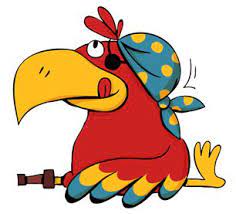    Učiteljica Tanja *DD SE IZVAJA NA MATIČNI ŠOLI – DODATNI STROŠKI PREVOZA (REDNA LINIJA)*DD ROBOTIKA - 8€ *DD OGLED GLEDALIŠKE PREDSTAVE – STARŠI PLAČAJO PREVOZ, VSTOPNICA ZA PREDSTAVO SE FINANCIRA IZ ŠS                                                  1. b RAZRED                                                  1. b RAZRED                                                  1. b RAZRED                                                  1. b RAZRED                                                  1. b RAZREDKULTURNI DNEVIKULTURNI DNEVIKULTURNI DNEVIKULTURNI DNEVIKULTURNI DNEVI1.ČET7. 10. 2021GREMO OKROG SVETAS. VIDEMŠEK, A. ZUPANIČKOG2. JUNIJ 2022OGLED GLEDALIŠKE PREDSTAVE - LJUBLJANAT. NOVAK*LJUBLJANA3.PET25.2.2022PUSTOVANJE NA KOGUL. LAH, T. NOVAKKOG4.PON13 6. 2022NAŠA MALA KNJIŽNICAT. NOVAKKOG Z OKOLICONARAVOSLOVNI DNEVINARAVOSLOVNI DNEVINARAVOSLOVNI DNEVINARAVOSLOVNI DNEVINARAVOSLOVNI DNEVI1. SEPTEMBER 2021TRGATEVT. NOVAK,VSI ZAPOSLENIKOG 2.ČET30. 9. 2021ŠOLA V NARAVIM. ZIDARIČVERŽEJ3.PET29. 11. 2021SLOVENKI TRADICIONALNI ZAJTRKS. VIDEMŠEK, S. TOMAŽIČKOGTEHNIŠKI DNEVITEHNIŠKI DNEVITEHNIŠKI DNEVITEHNIŠKI DNEVITEHNIŠKI DNEVI1.ČET2. 9. 2021PROMETNI DAN – KUŽA PAZI NA OBISKUT. NOVAK*MIKLAVŽ PRI ORMOŽU2. TOR30. 11. 2021IZDELUJEMO ZA MIKLAVŽEVE STOJNICE T. NOVAKKOG3.SRE13. 10. 2021ROBOTIKAM. MREŽAR KORBAN*MIKLAVŽ PRI ORMOŽUŠPORTNI DNEVIŠPORTNI DNEVIŠPORTNI DNEVIŠPORTNI DNEVIŠPORTNI DNEVI1.ČET23. 9. 2021DAN ŠPORTARAZREDNIČARKEKOG Z OKOLICO2.PET1. 10. 2021ŠOLA V NARAVIM. ZIDARIČVERŽEJ3.TOR12. 4. 2022HOJA ZA ZDRAVJE IN TEK ZA ŠVKT. NOVAK*MIKLAVŽ PRI ORMOŽU4.PON31. 1. 2022ZIMSKE RADOSTIRAZREDNIČARKEKOG Z OKOLICO5.SRE23. 6. 2022JUHUHU, POČITNICE SO TU - ZABAVNE ŠPORTNE IGRE S STARŠIRAZREDNIČARKEKOG